Rapport du secrétaire général adjoint sur les faits nouveaux intervenus à l’UPOVDocument établi par le Bureau de l’UnionAvertissement : le présent document ne représente pas les principes ou les orientations de l’UPOV	L’annexe du présent document contient une copie de l’exposé “Rapport sur les faits nouveaux intervenus à l’UPOV” présenté par le Secrétaire général adjoint, en vidéo, pour la cinquante-sixième session ordinaire du Conseil, la soixante-dix-neuvième session du Comité administratif et juridique (CAJ) et la cinquante-huitième session du Comité technique (TC).	La vidéo est disponible en anglais, avec des sous-titres en anglais, français, allemand et espagnol sur les pages Web C/56, CAJ/79 et TC/58[L’annexe suit]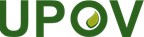 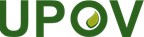 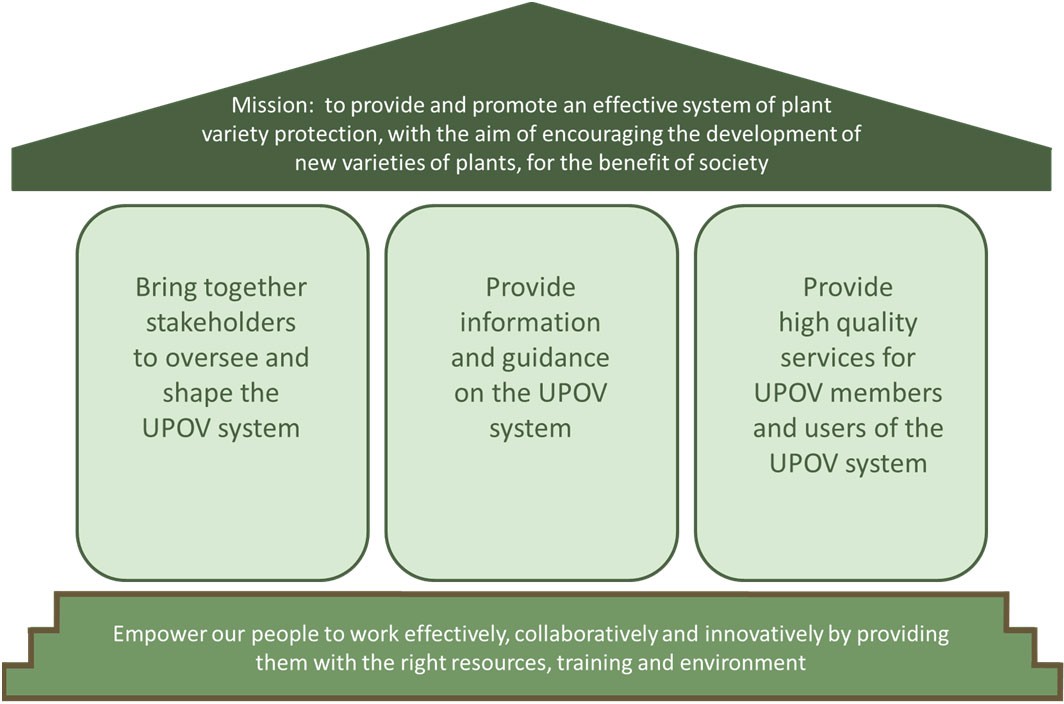 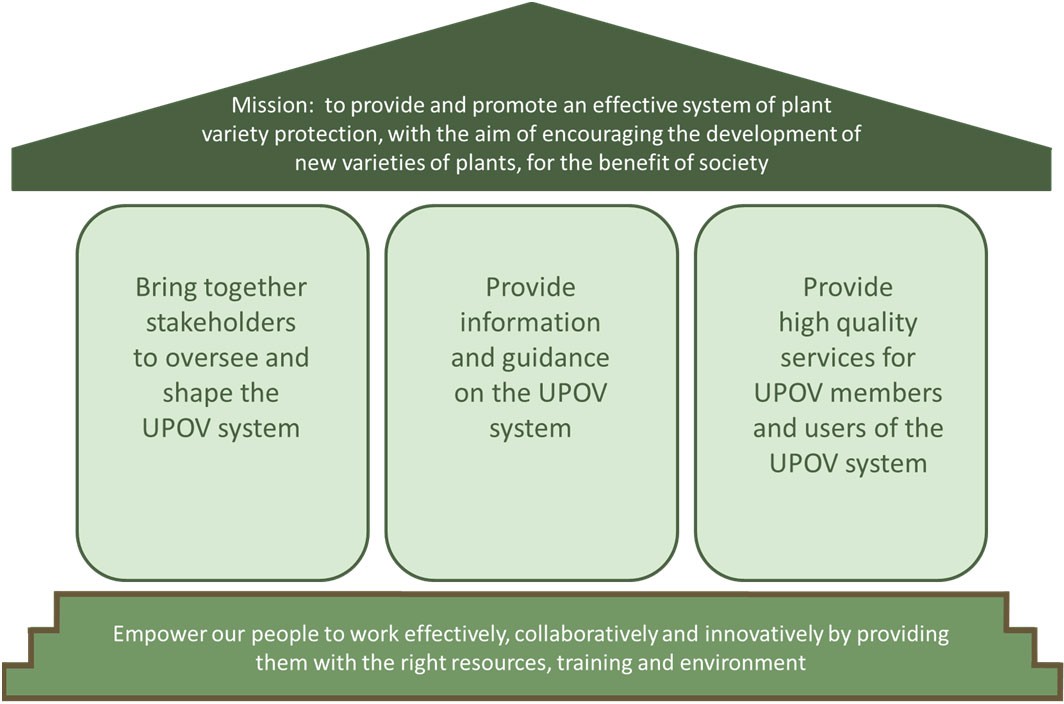 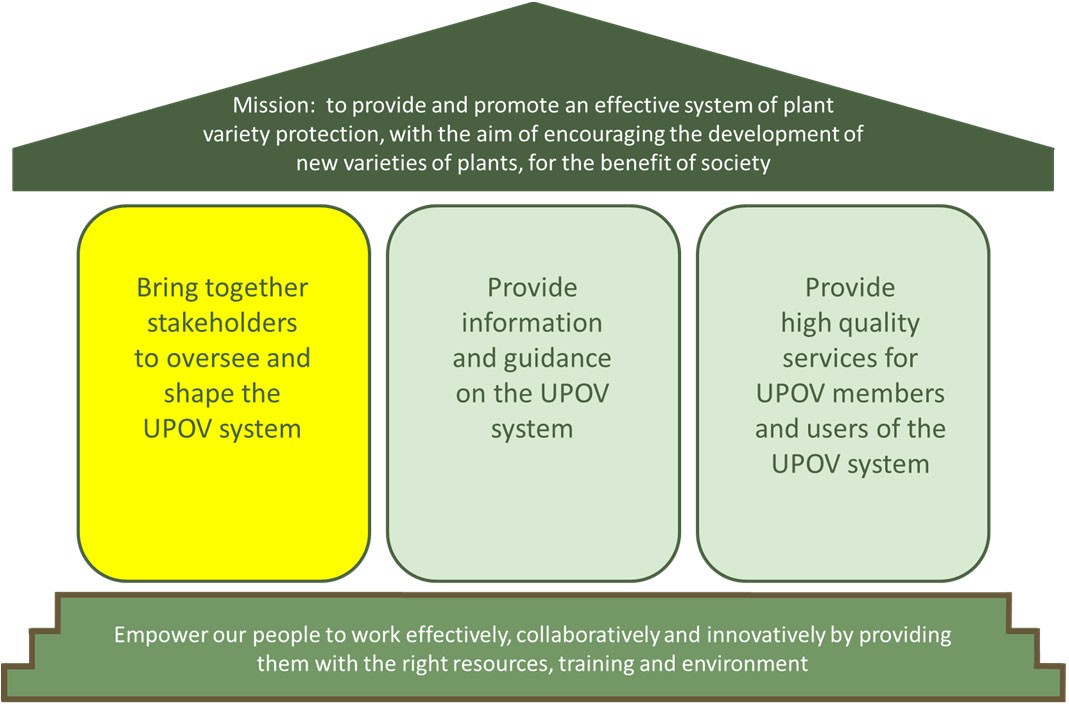 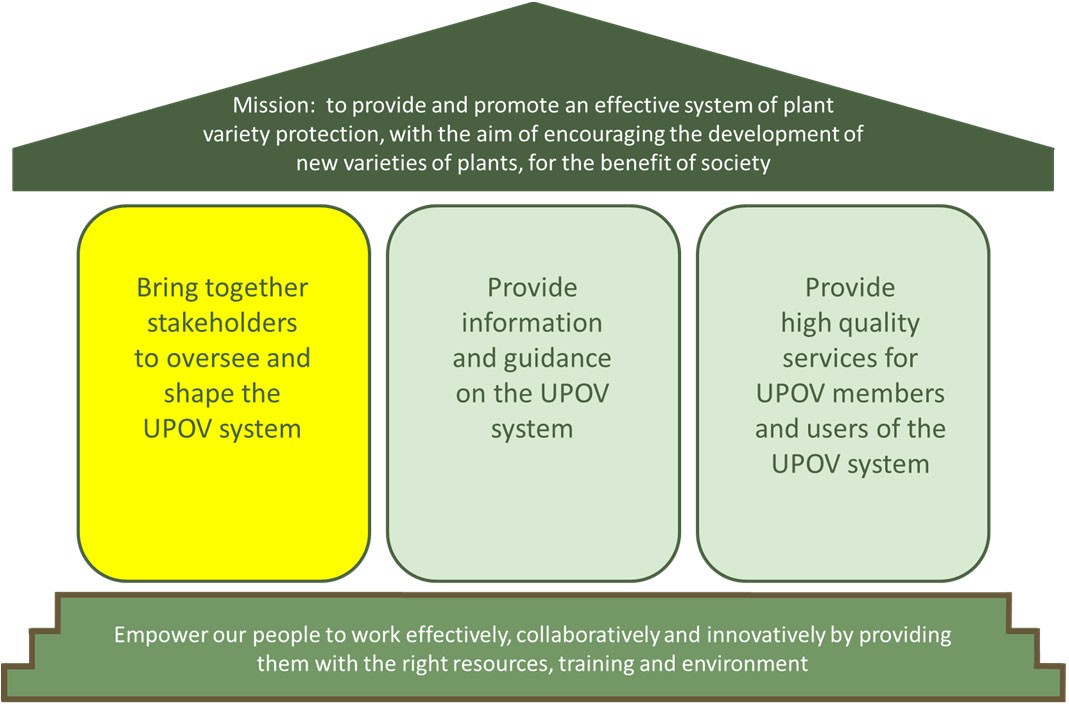 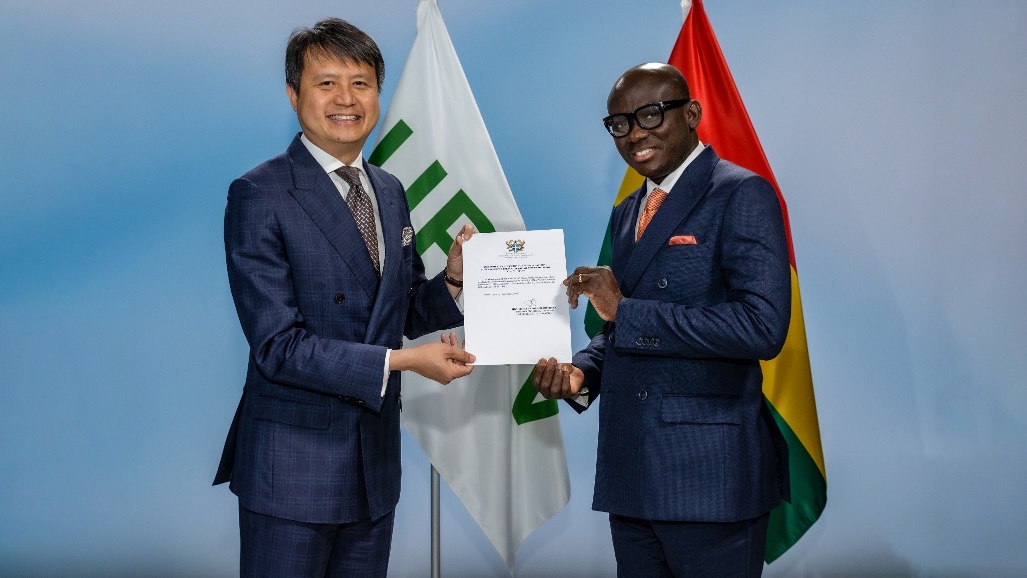 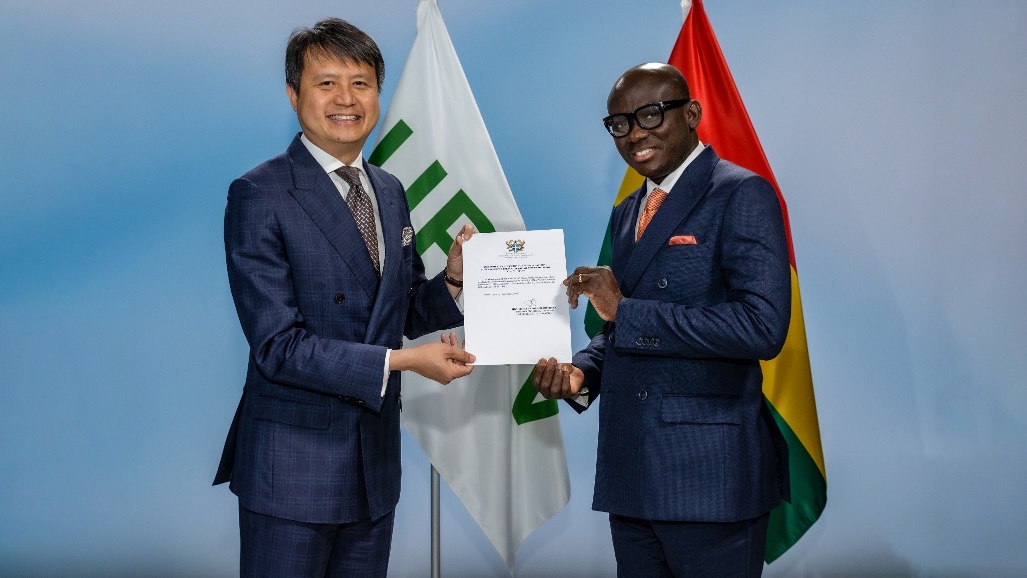 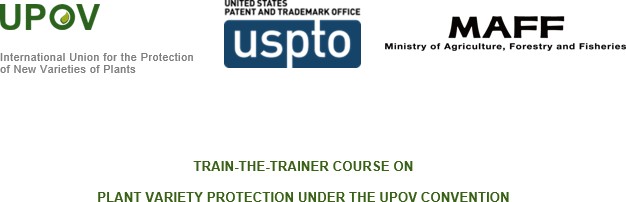 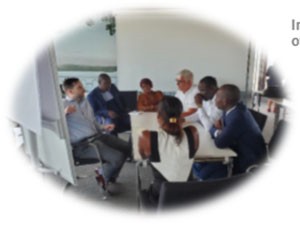 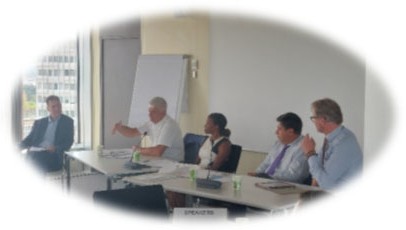 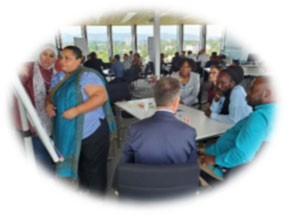 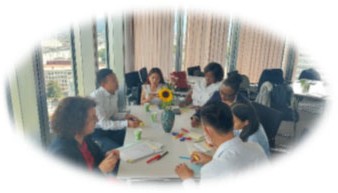 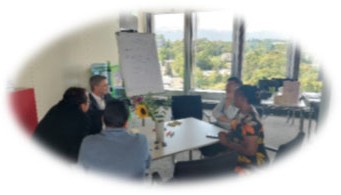 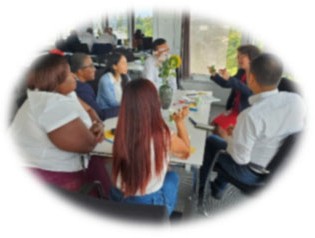 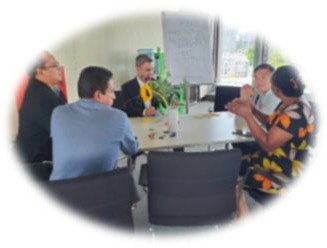 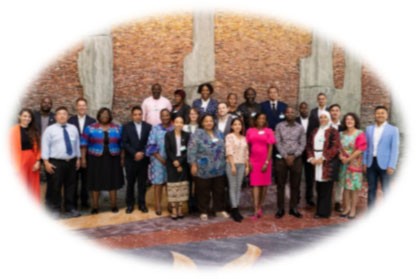 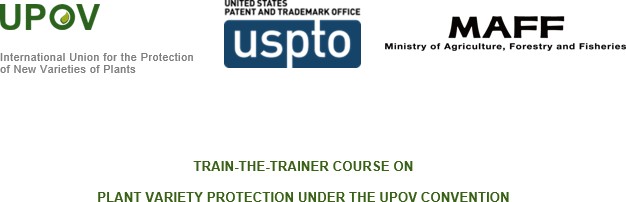 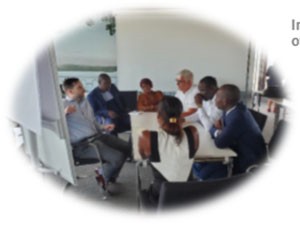 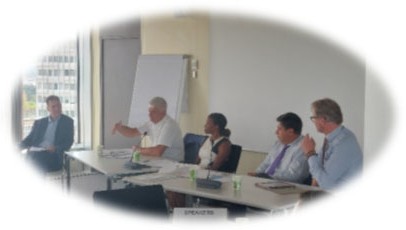 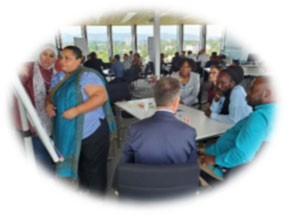 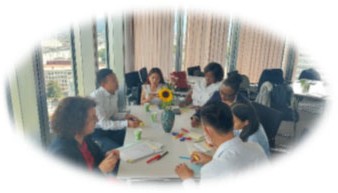 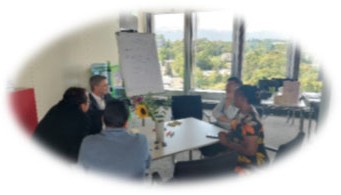 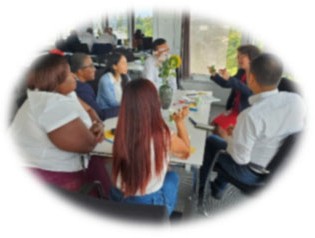 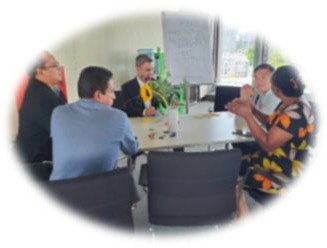 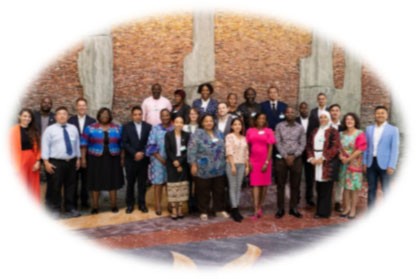 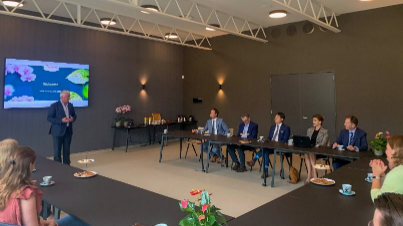 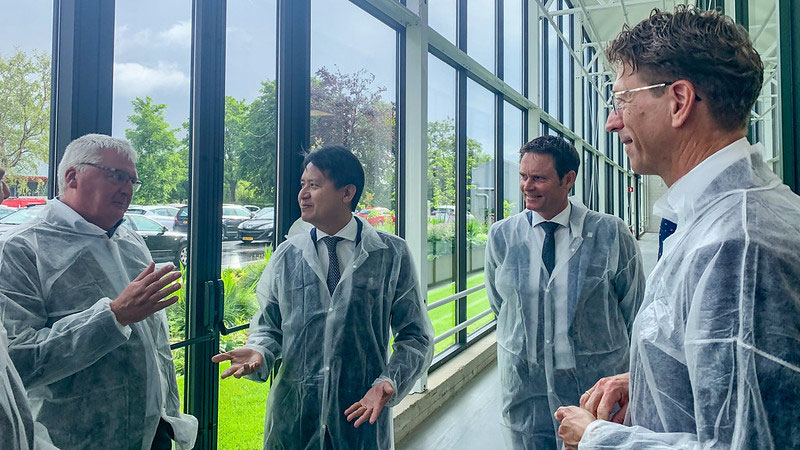 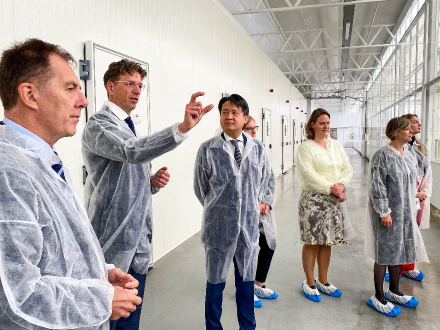 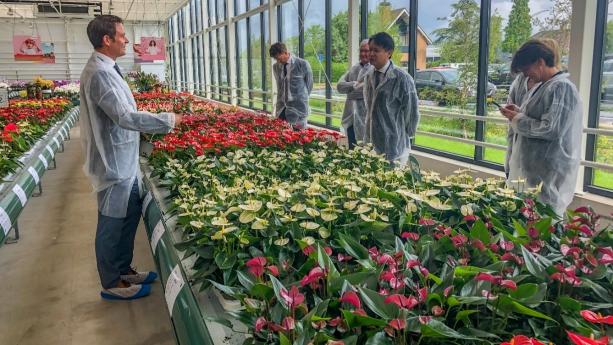 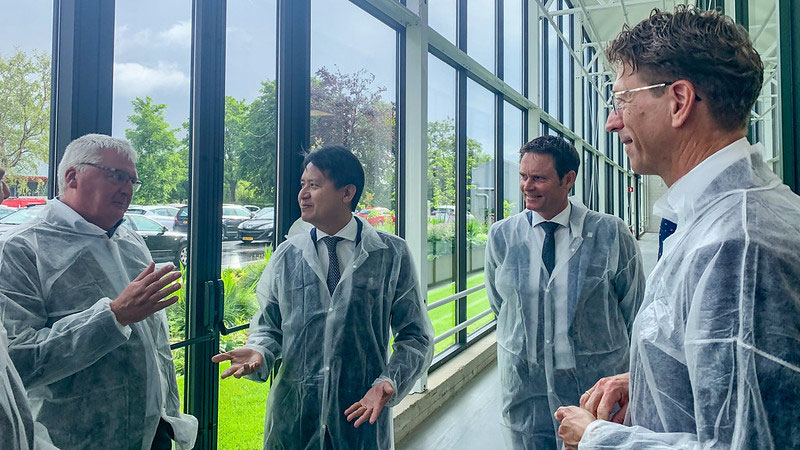 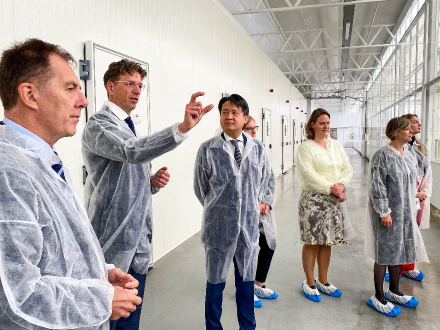 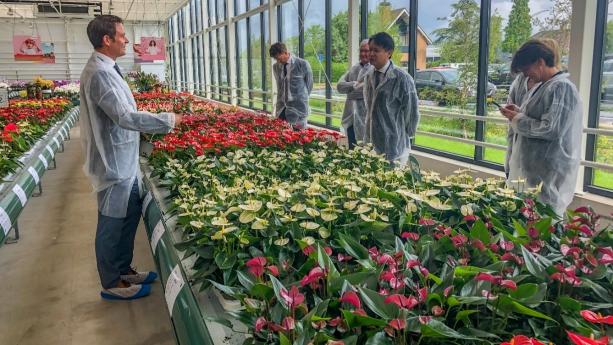 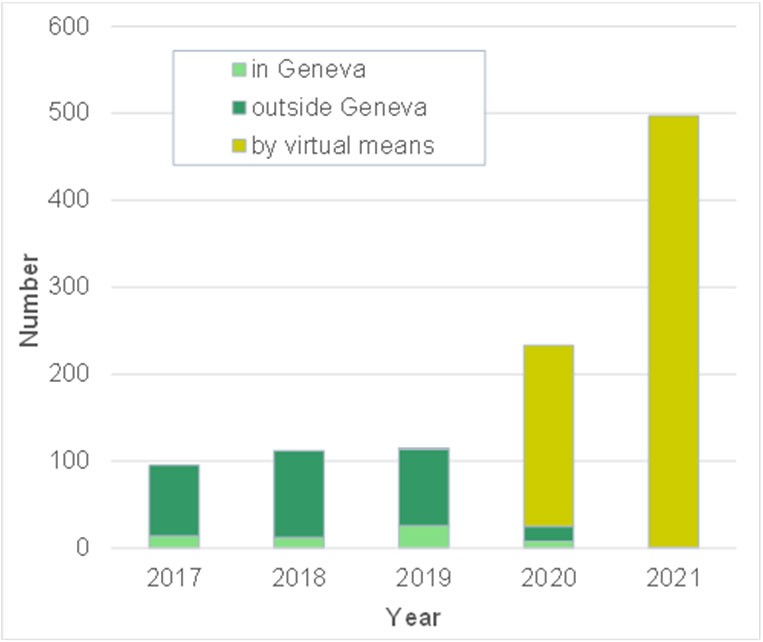 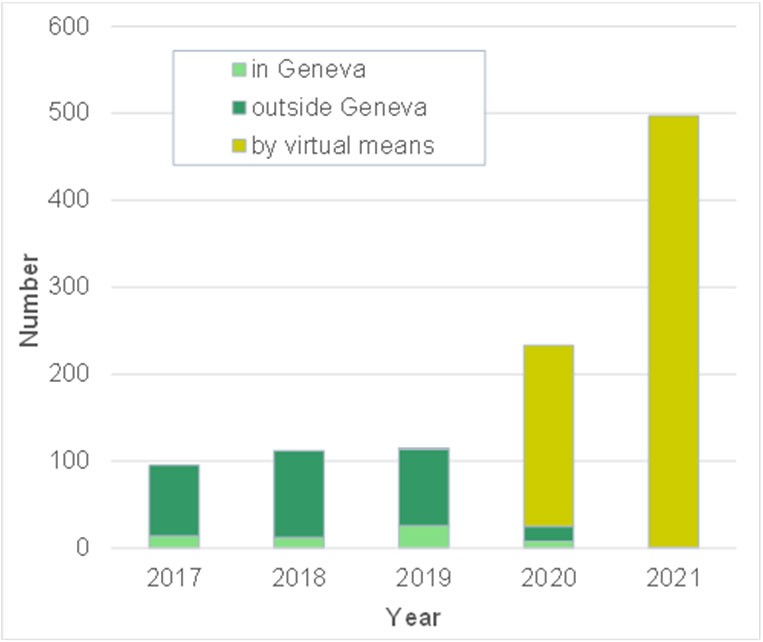 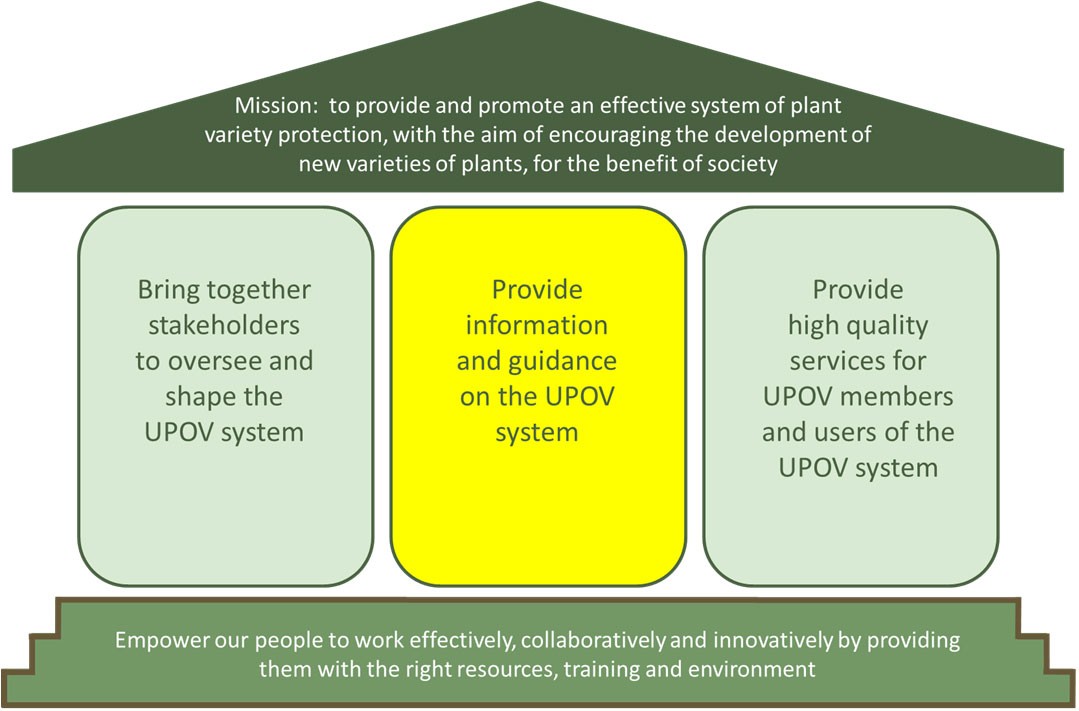 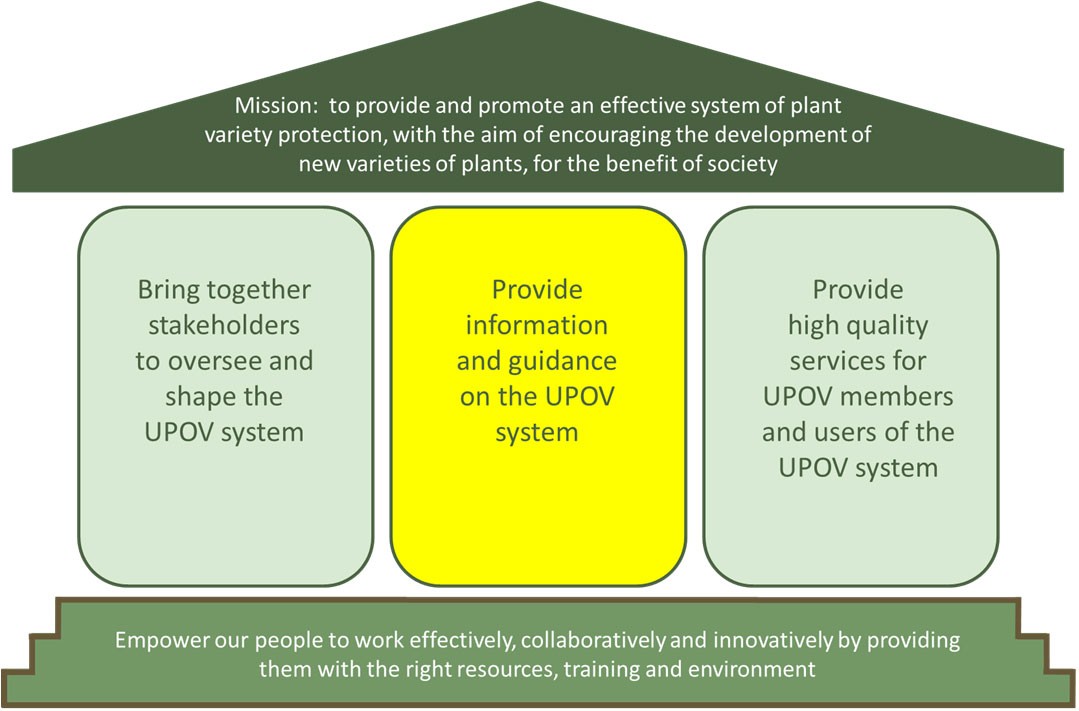 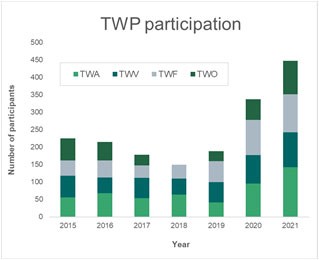 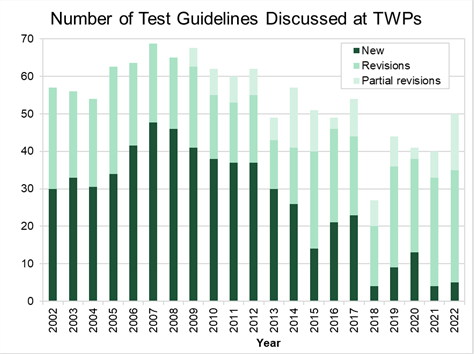 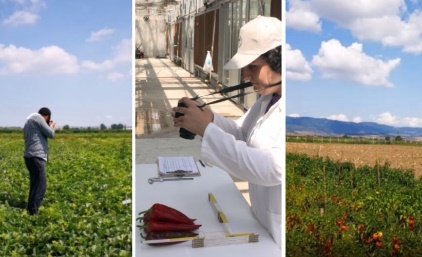 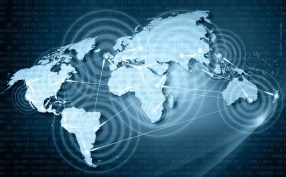 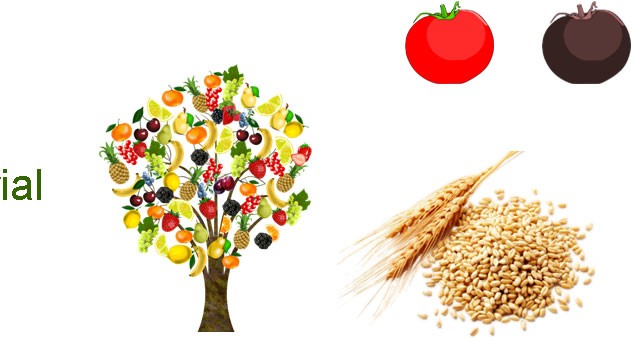 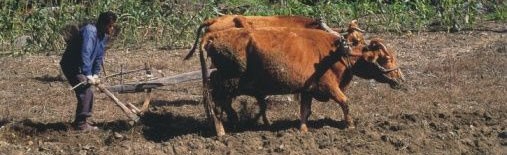 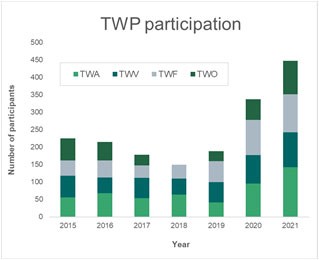 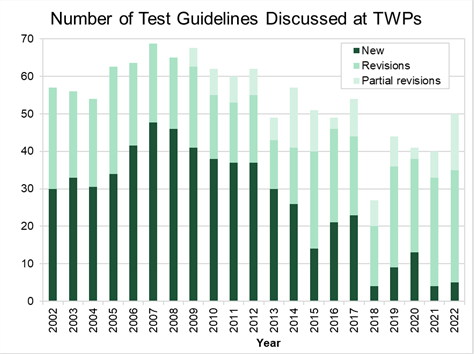 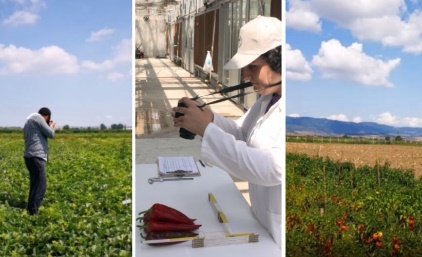 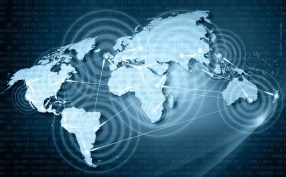 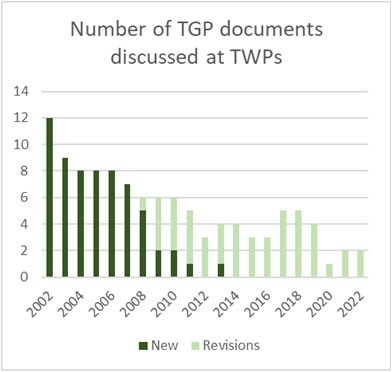 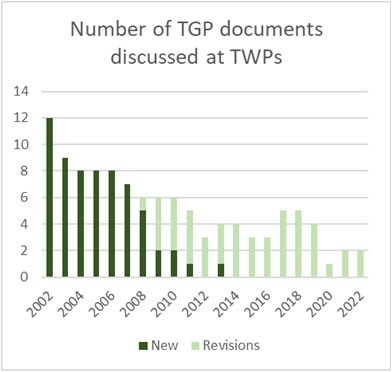 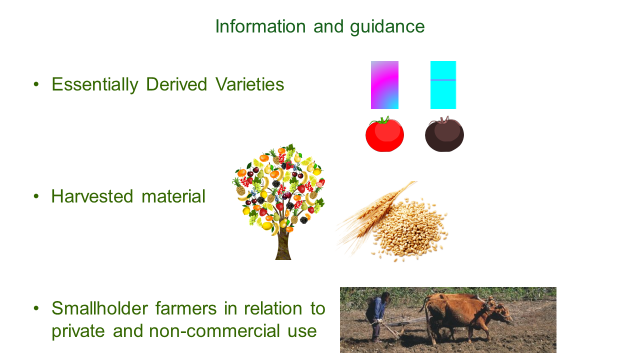 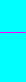 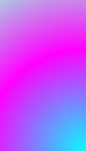 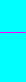 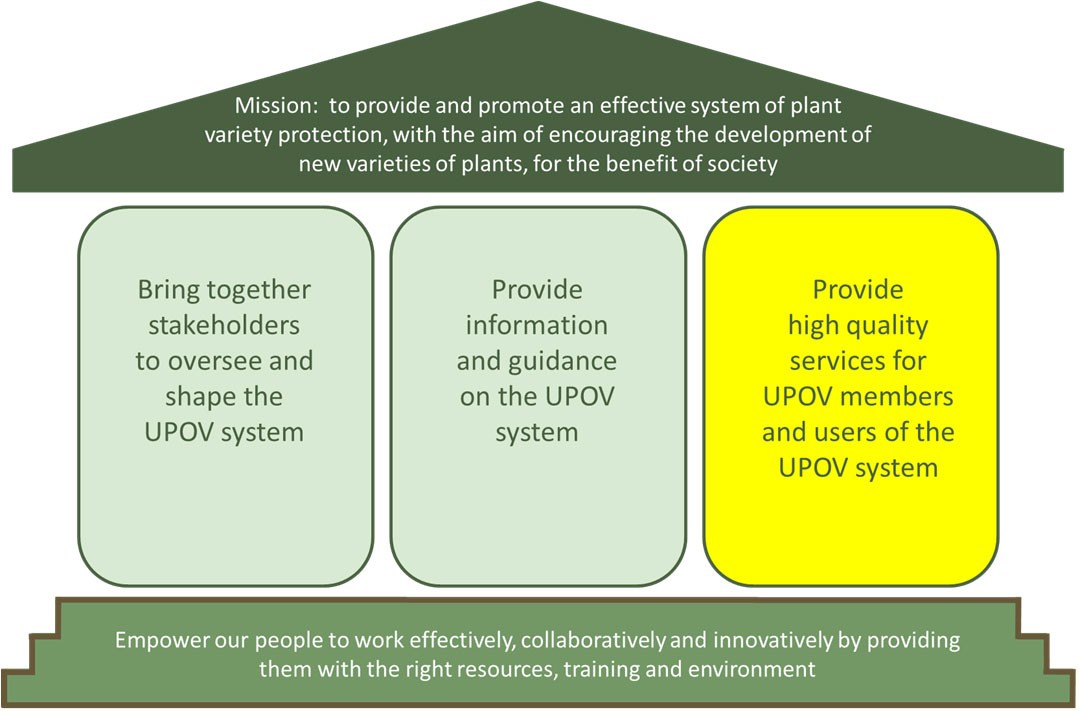 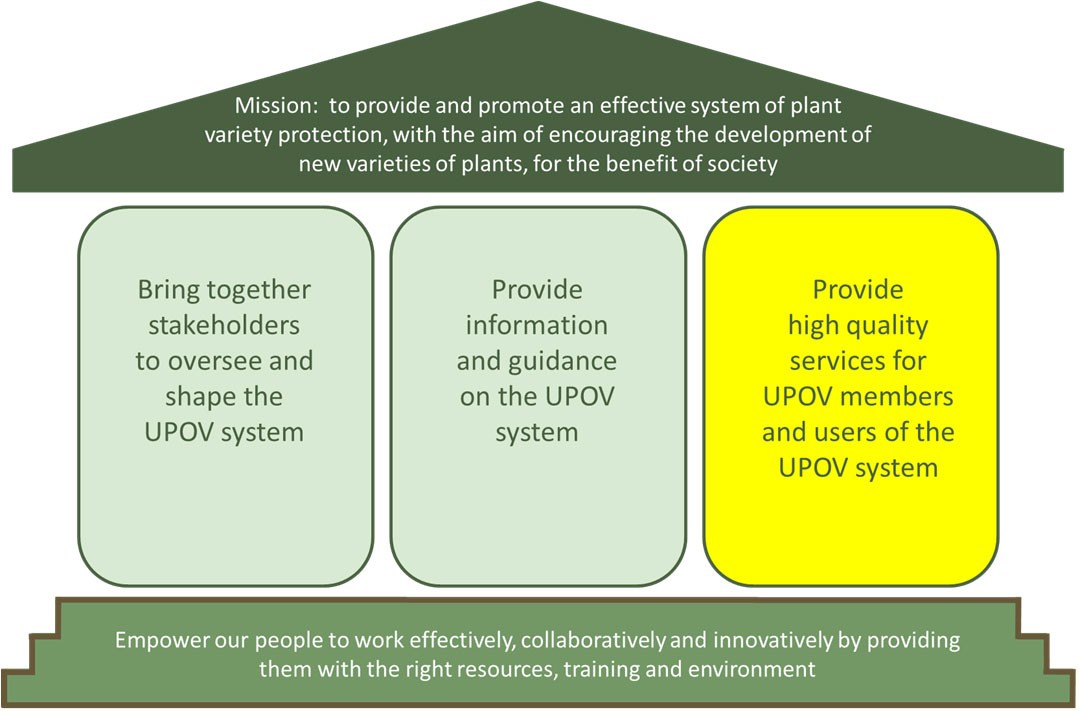 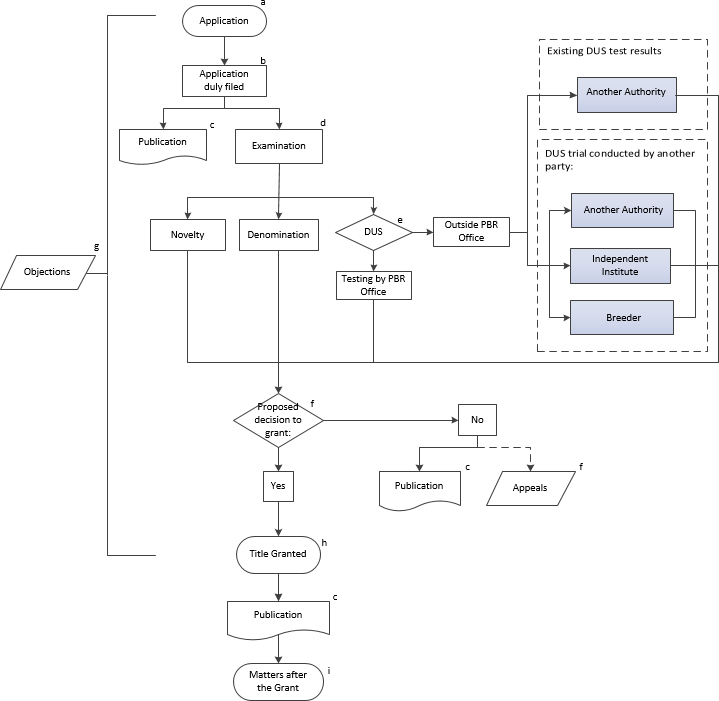 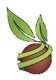 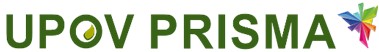 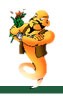 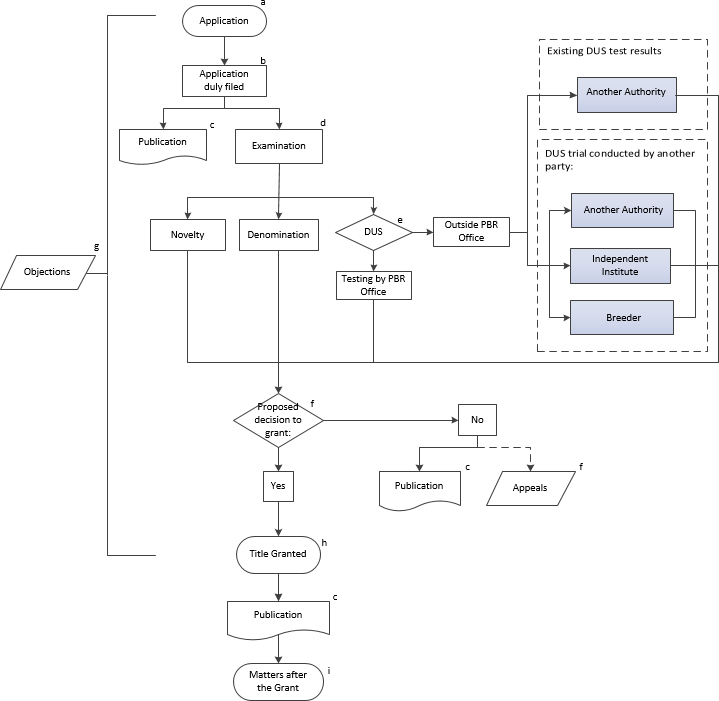 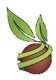 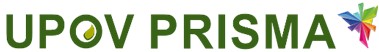 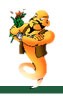 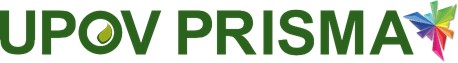 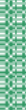 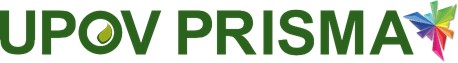 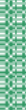 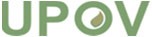 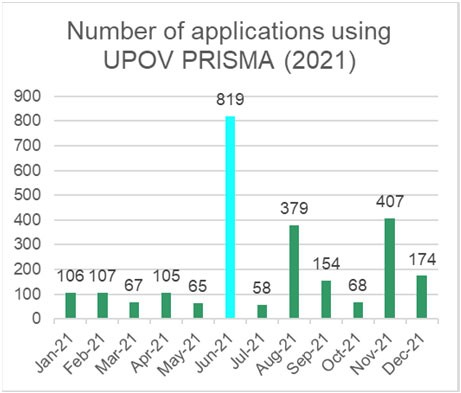 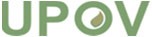 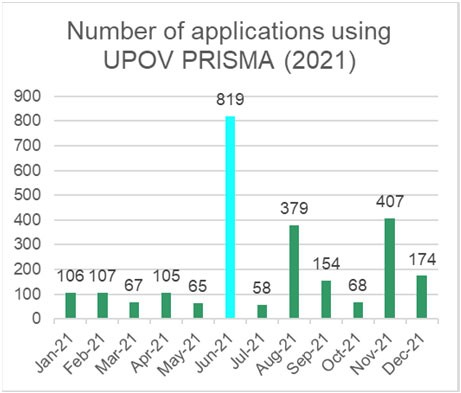 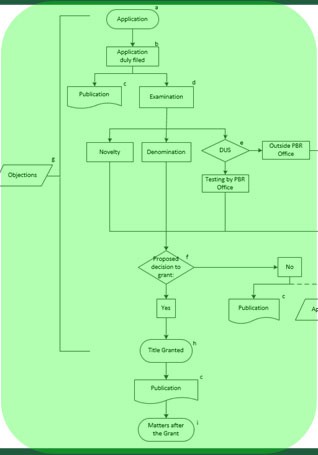 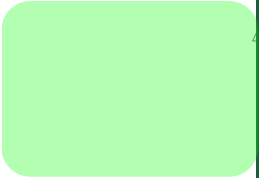 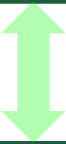 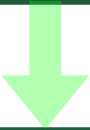 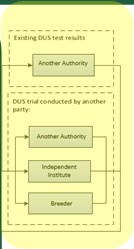 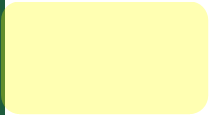 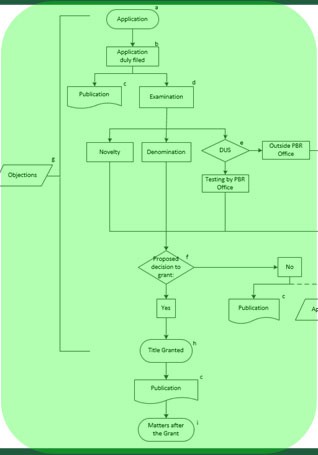 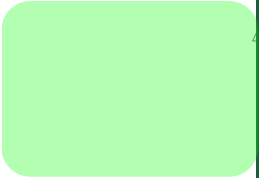 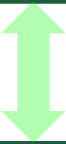 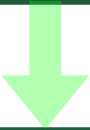 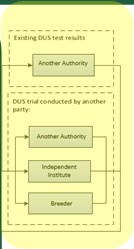 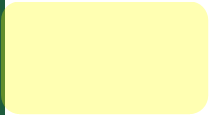 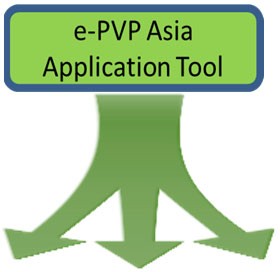 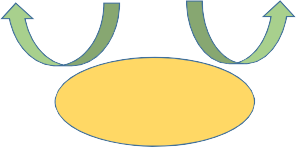 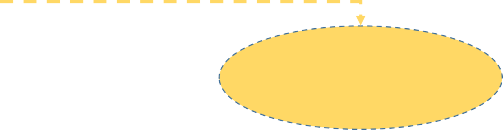 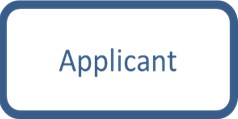 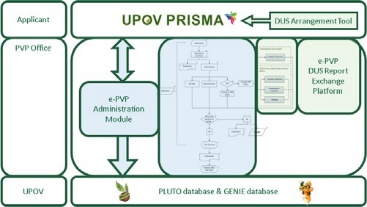 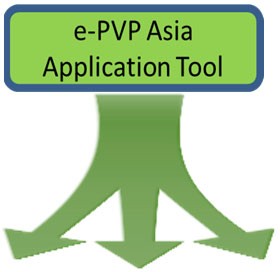 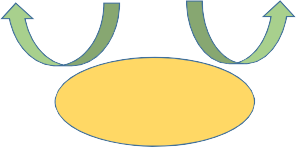 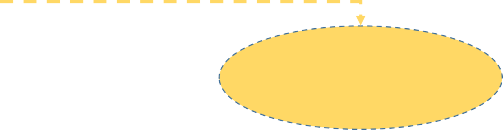 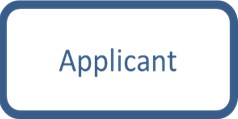 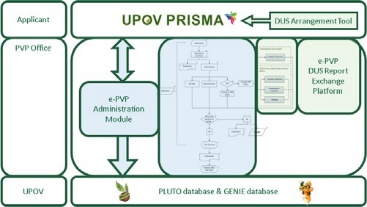 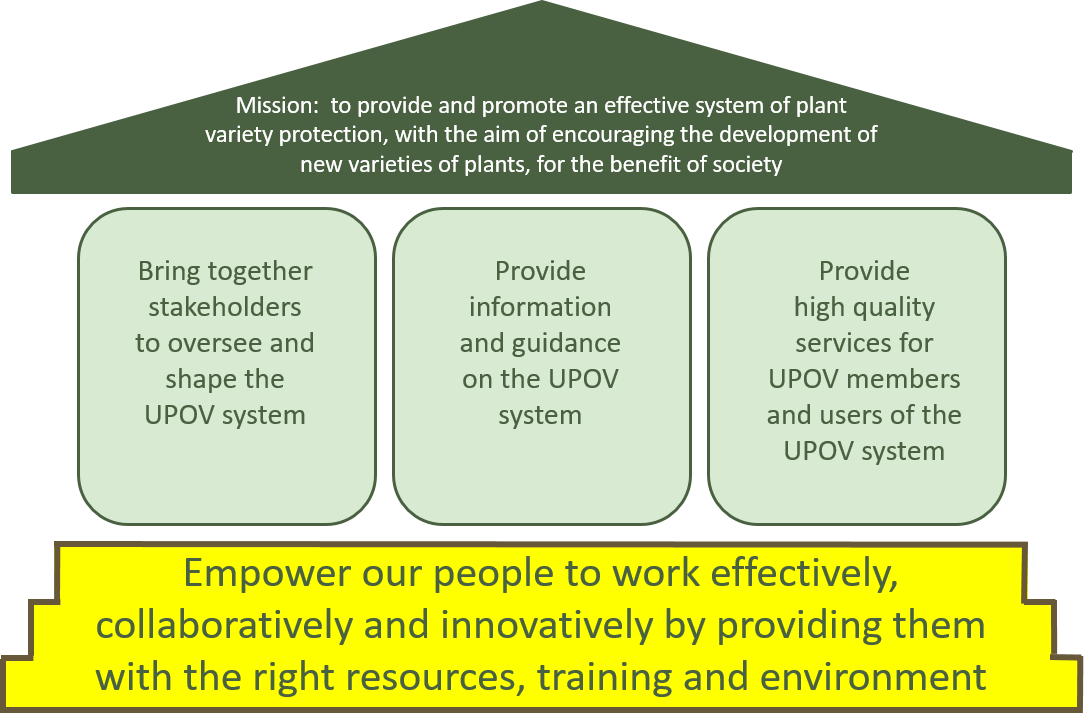 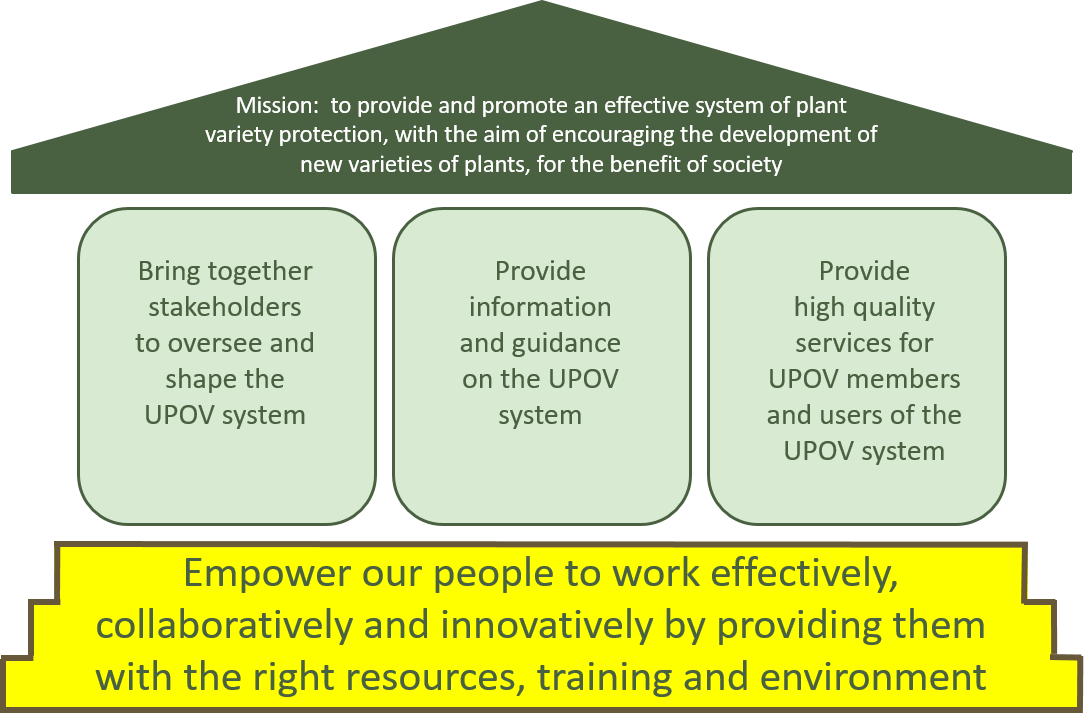 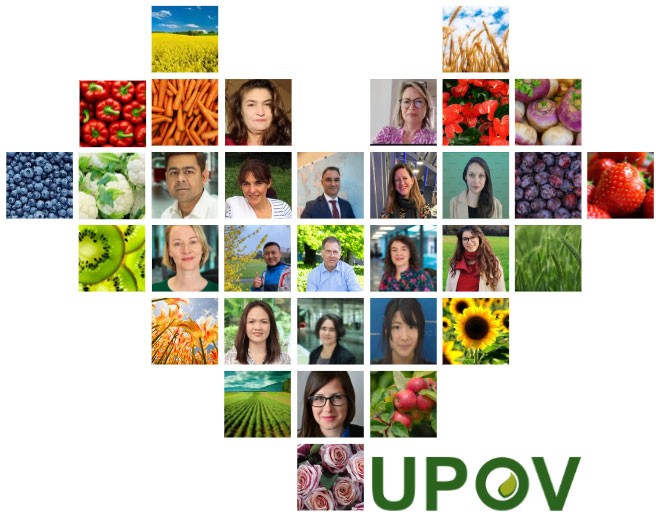 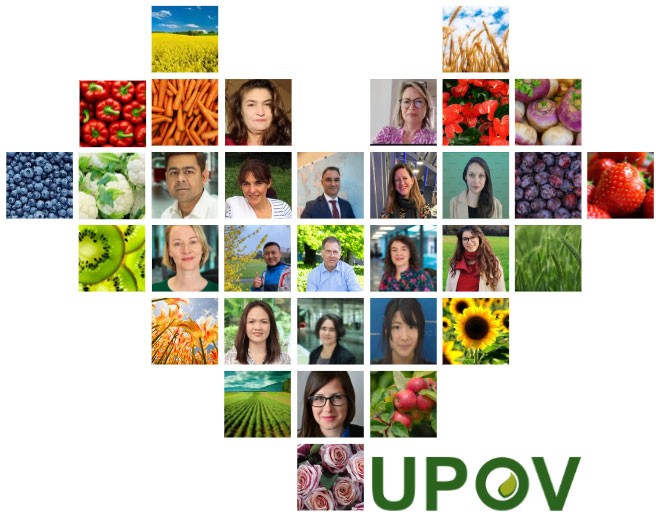 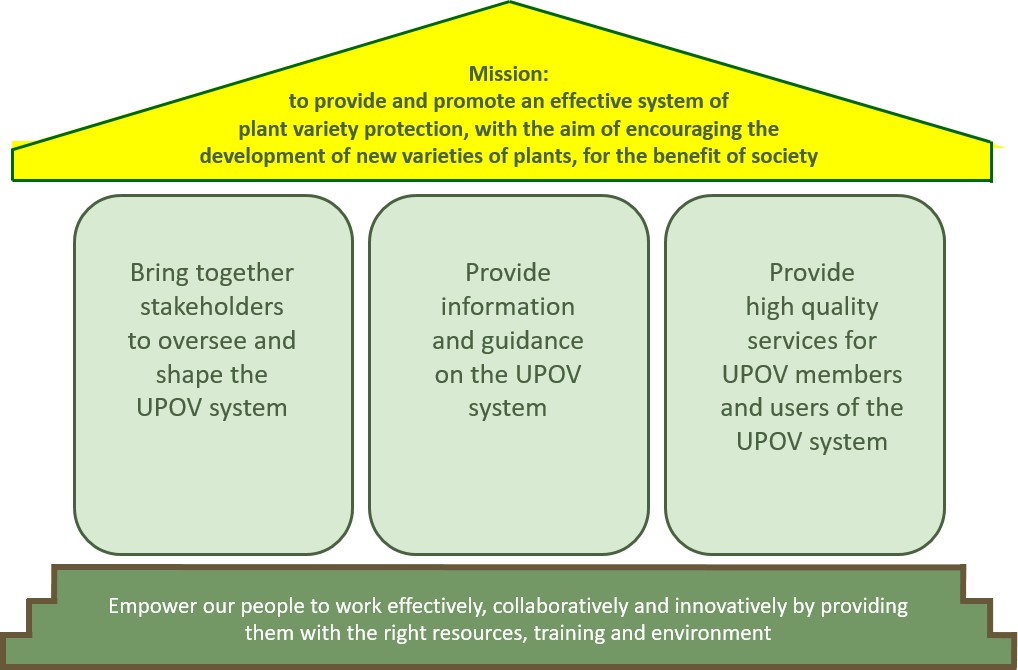 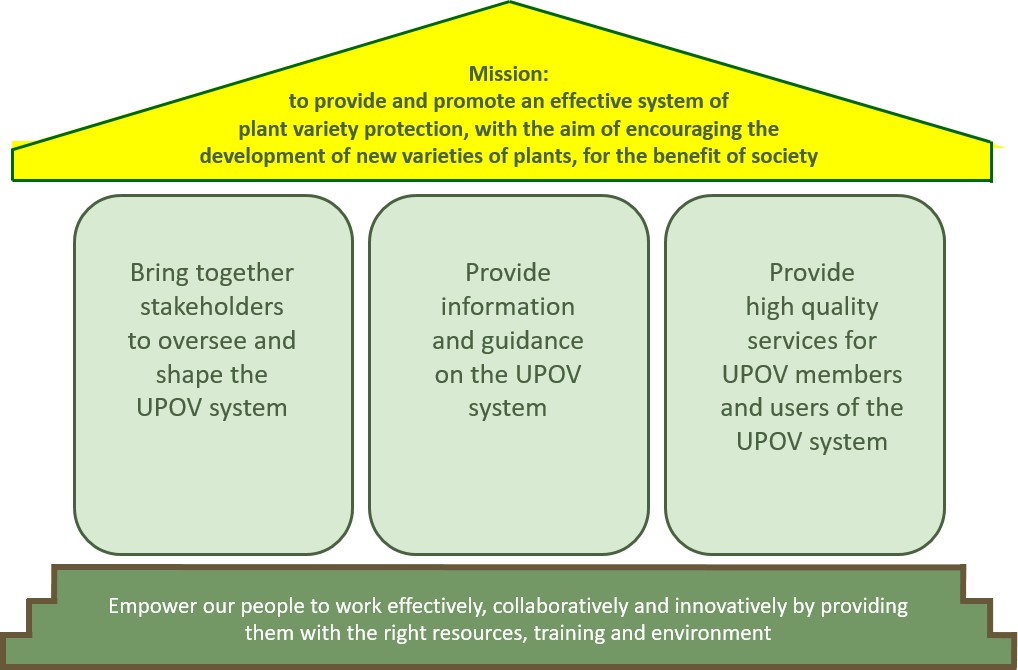 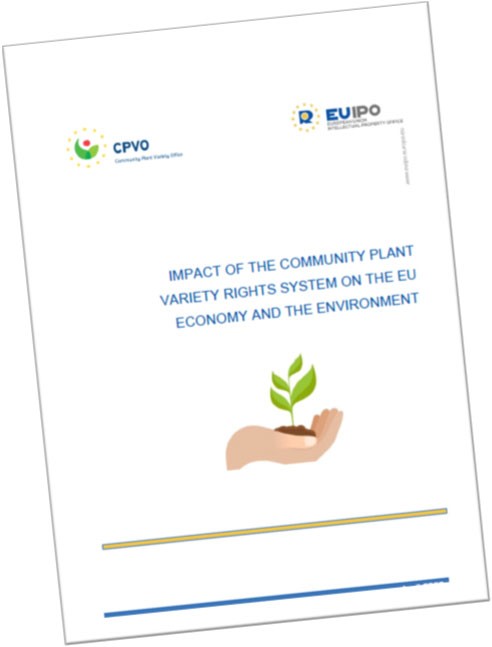 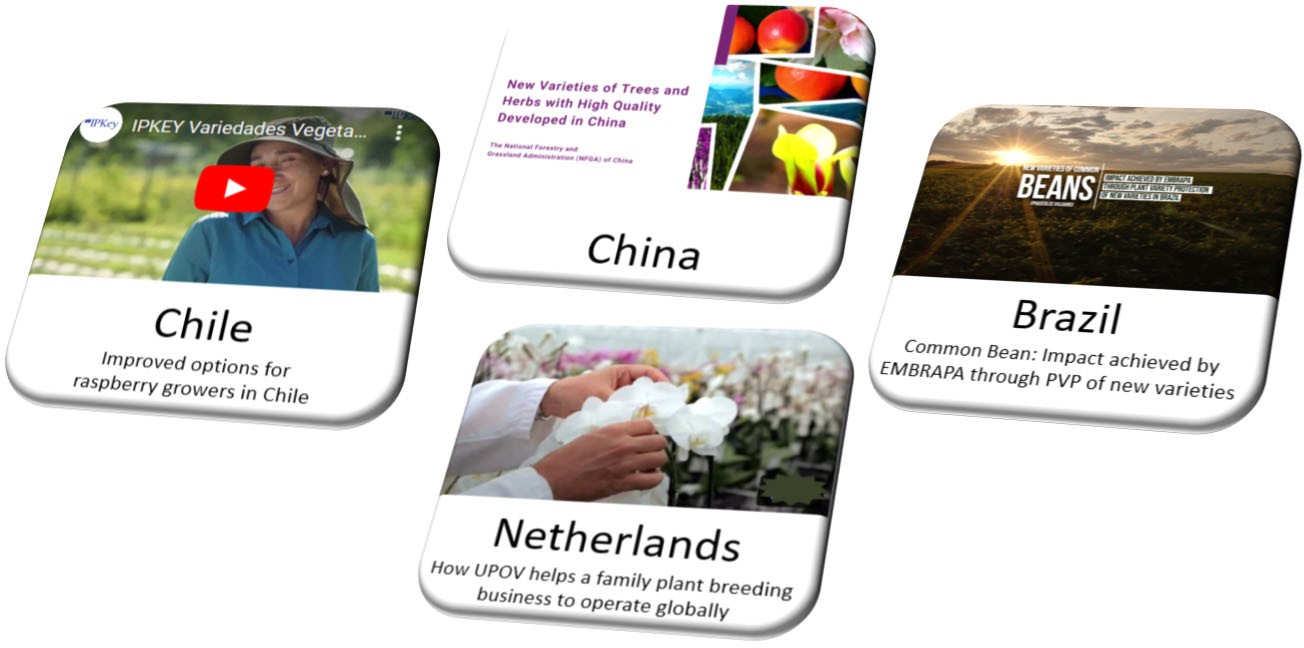 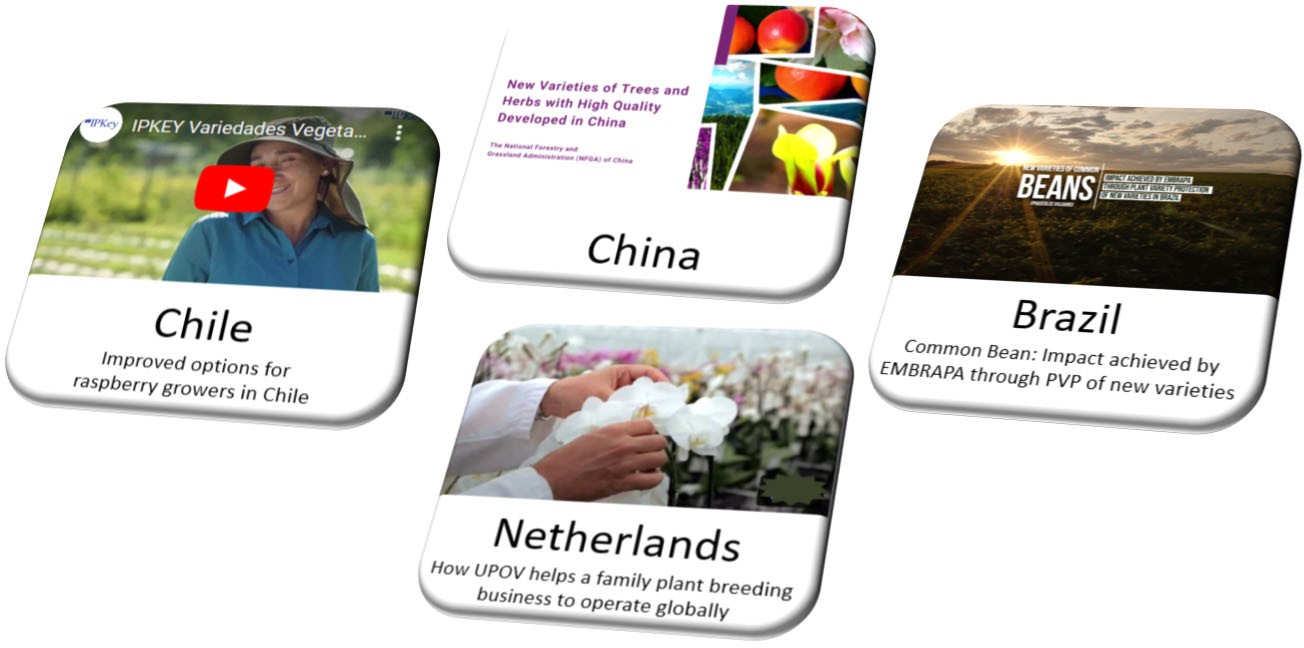 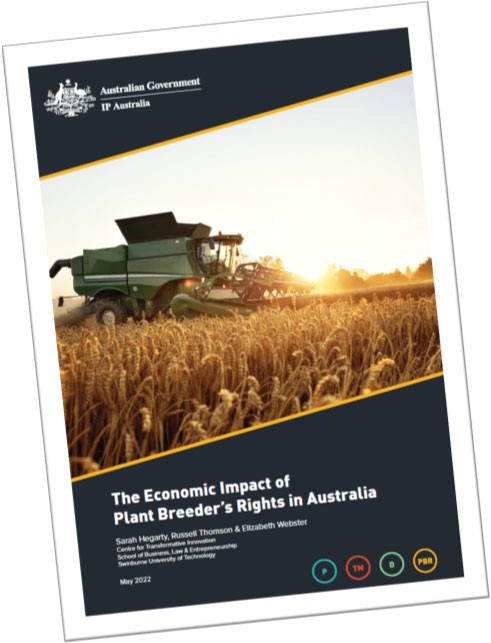 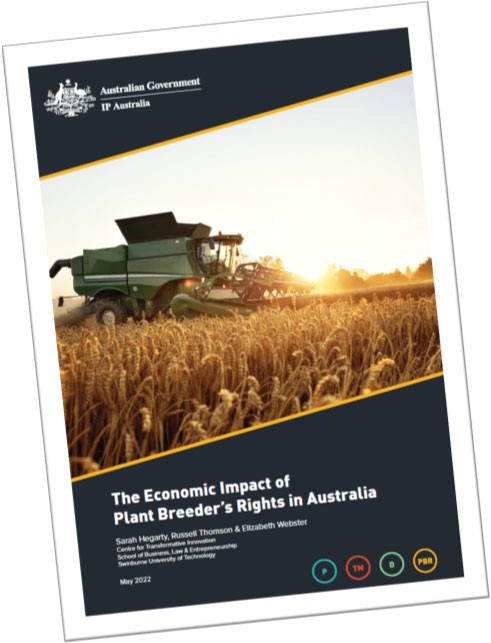 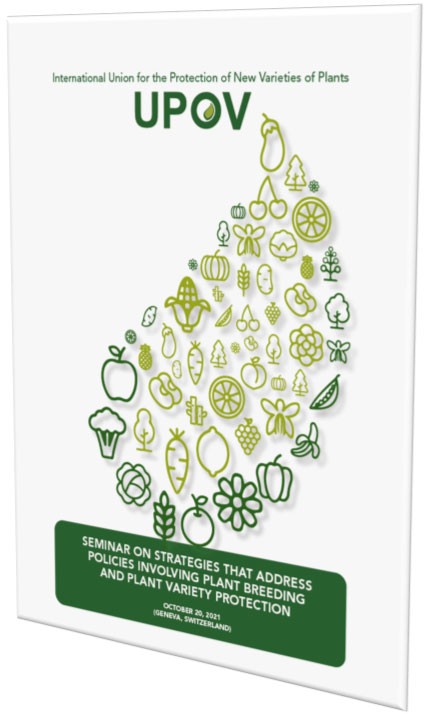 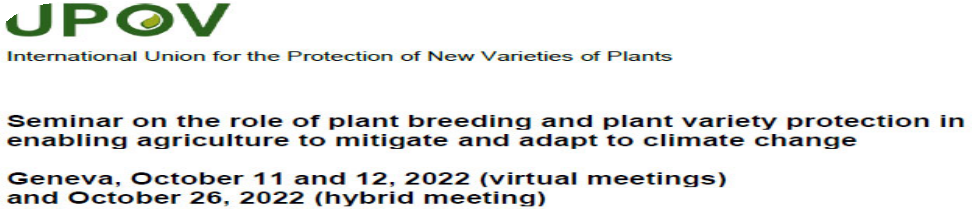 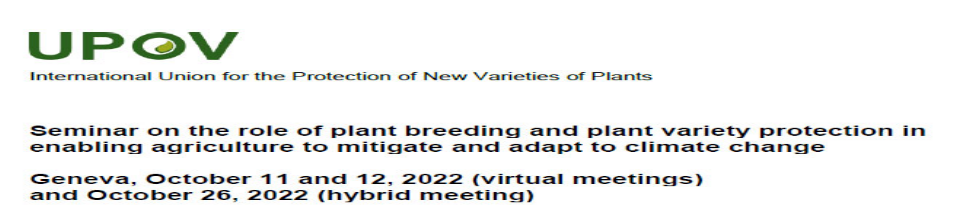 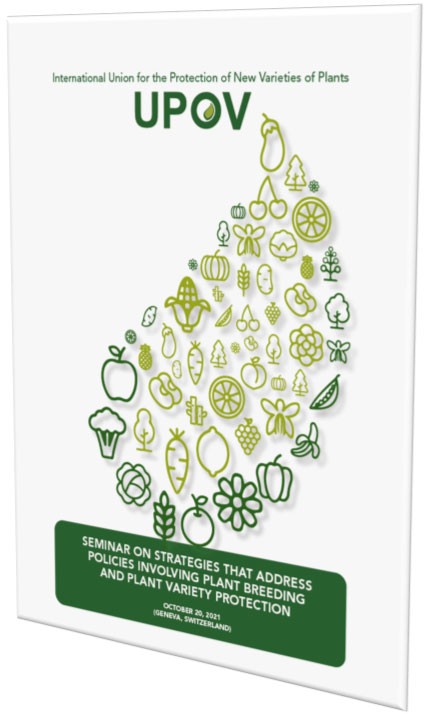 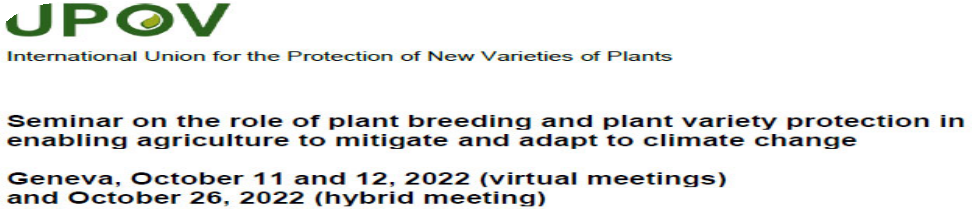 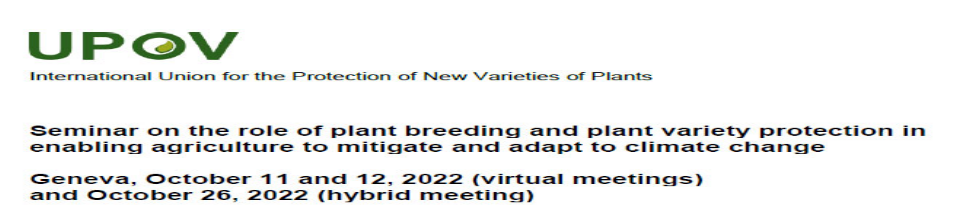 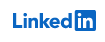 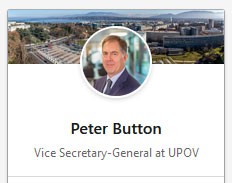 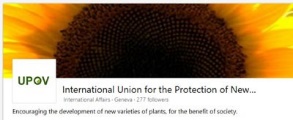 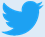 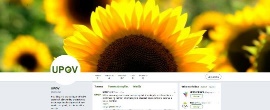 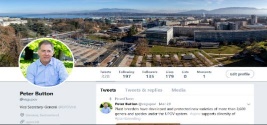 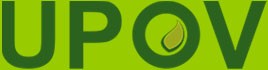 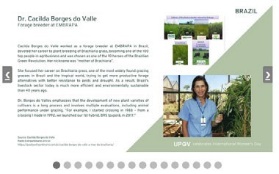 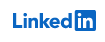 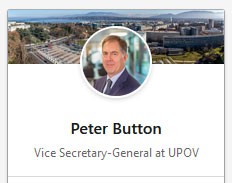 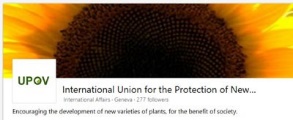 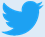 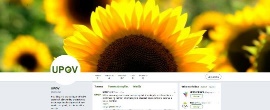 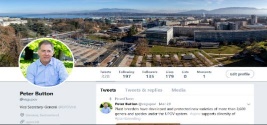 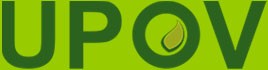 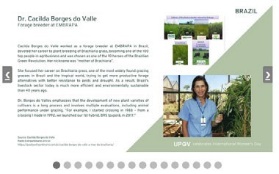 [Fin de l’annexe et du document]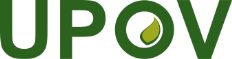 FUnion internationale pour la protection des obtentions végétalesConseil
Cinquante-sixième session ordinaire 
Genève, 28 octobre 2022Comité administratif et juridiqueSoixante-dix-neuvième session
Genève, 26 octobre 2022Comité techniqueCinquante-huitième session
Genève, 24 et 25 octobre 2022C/56/INF/2

CAJ/79/INF/2

TC/58/INF/5

Original : anglais 
Date : 27 septembre 2022